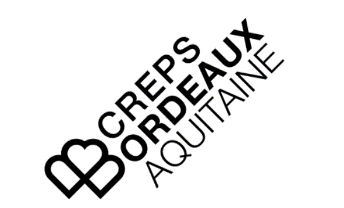 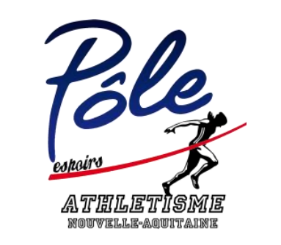 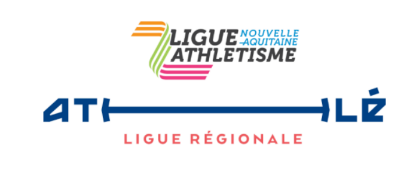 PÔLE ESPOIRS DE TALENCE 2022-2023BILLATOrlane-DehemeAS 17 SaintesSprintListe EspoirsBOSIIDavidUS TalencePercheCOURELJulesCA BrivePercheListe EspoirsDELPERIERAgatheUs TalenceHaiesESTEVEZAxelleUs TalenceHaiesFRIEDLERLunaUs TalenceHaiesHUMBERTJulieBiscarrosse OlympiqueHauteurKOVANOVDanikUS TalencePercheListe EspoirsLANDRONCapucineCA BèglaisMarcheRIGALJadeUS TalenceHaies TIQUET-BETESAnnaelleUS TalenceHaiesWROBLEWSKIMarieUs TalenceMarche